Four times more performanceNew backplane bus of B&R increases performance of X20 system. The X2X+ backplane bus as an option, increasing the performance of the X20 system by a factor of four. As all existing X20 I/O modules are already compatible with X2X+, all it takes to build more powerful machines are bus modules. This new added feature increases machine performance and the varied advantages of this new bus are particularly apparent in applications that involve many I/O modules or high data volume but where short cycle times are imperative. It is even possible to set up two separate cycle times so that less time-critical data is transported more slowly and generates less network and processor load. In this way, complex high-speed processes can be controlled reliably using cost-effective standard hardware. With high sampling rates X2X+ enables faster data transfer and up to four times faster response times. In combination with this higher bandwidth, large amounts of data can be handled better, and higher sampling rates can be achieved. This is an advantage when measuring vibration for example, and results in more accurate condition monitoring across the board. With its extraordinary performance-oriented details and a sophisticated ergonomic design, the X20 System is more than a remote I/O system, it is a complete control solution.Source: B&R Industrial Automation (A member of the ABB Group) | PuneEmail: office.in@br-automation.com | Tel: 020 41478999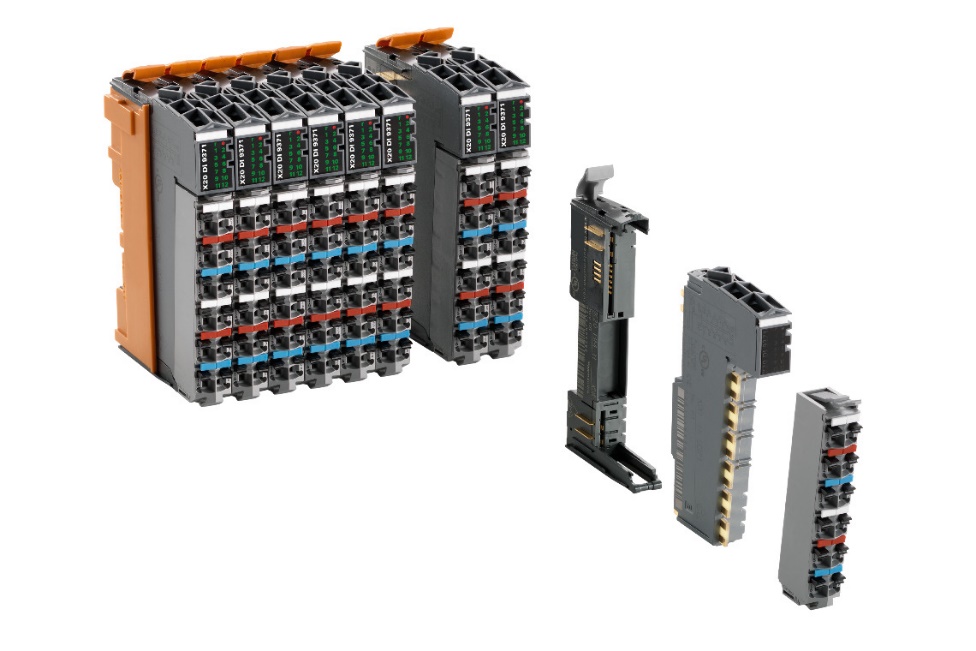 